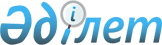 Қазақстан Республикасының Президенттігіне, Қазақстан Республикасы Парламентінің депутаттығына және мәслихат депутаттығына кандидаттардың сайлаушылармен кездесу үшін үй-жайлар беру және үгіттік баспа материалдарын орналастыру үшін орындар белгілеу туралы
					
			Күшін жойған
			
			
		
					Қарағанды облысы Осакаров ауданы әкімдігінің 2015 жылғы 20 қазандағы № 54/02 қаулысы. Қарағанды облысының Әділет департаментінде 2015 жылғы 12 қарашада № 3494 болып тіркелді. Күші жойылды - Қарағанды облысы Осакаров ауданының әкімдігінің 2018 жылғы 12 наурыздағы № 18/01 қаулысымен
      Ескерту. Күші жойылды – Қарағанды облысы Осакаров ауданының әкімдігінің 12.03.2018 № 18/01 (ресми жарияланған күннен бастап қолданысқа енгізіледі) қаулысымен.
      Қазақстан Республикасының 1995 жылғы 28 қыркүйектегі "Қазақстан Республикасындағы сайлау туралы" Конституциялық заңына, Қазақстан Республикасының 2001 жылғы 23 қаңтардағы "Қазақстан Республикасындағы жергілікті мемлекеттік басқару және өзін-өзі басқару туралы" Заңына сәйкес Осакаров ауданының әкімдігі ҚАУЛЫ ЕТЕДІ:
      1. Қазақстан Республикасының Президенттігіне, Қазақстан Республикасы Парламентінің депутаттығына және мәслихат депутаттығына кандидаттарға сайлаушыларымен кездесуі үшін 1 қосымшаға сәйкес үй-жайлар берілсін.
      2. Қазақстан Республикасының Президенттігіне, Қазақстан Республикасы Парламентінің депутаттығына және мәслихат депутаттығына кандидаттар үшін үгіттік баспа материалдарын орналастыру үшін 2 қосымшаға сәйкес орындар белгіленсін.
      3. Осакаров ауданы әкімдігінің 2007 жылғы 12 шілдедегі "Осакаров ауданының аумағында сайлау алдындағы үгіт жүргізуге үгіттiк баспа материалдарын орналастыру үшiн орын белгiлеу туралы" № 31/04 қаулысының (нормативтік құқықтық актілерді мемлекеттік тіркеудің Тізілімінде № 8-15-70 болып тіркелген, 2007 жылғы 18 шілдедегі № 29 "Сельский труженик" аудандық газетінде жарияланған) күші жойылды деп танылсын.
      4. Осы қаулының орындалуын бақылау аудан әкімі аппаратының басшысы Валентина Владимировна Абилсеитоваға жүктелсін.
      5. Осы қаулы ресми жарияланған күннен бастап қолданысқа енгізіледі. Қазақстан Республикасының Президенттігіне, Қазақстан Республикасы Парламентінің депутаттығына және мәслихат депутаттығына кандидаттарға сайлаушыларымен кездесу үшін берілетін үй-жайлар
					© 2012. Қазақстан Республикасы Әділет министрлігінің «Қазақстан Республикасының Заңнама және құқықтық ақпарат институты» ШЖҚ РМК
				
Аудан әкімінің міндетін атқарушы
Н. Ламбеков
Аудан әкімінің

2015 жылғы 20 қазандағы

№ 54/02 қаулысына

1 қосымша
№

 
Үй-жайдың мекенжайы

 
Үй-жайдың атауы

 
1

 
Осакаров ауданы, Осакаровка кенті, Пионерская көшесі, 1а үй

 
Осакаров ауданы білім бөлімінің "Осакаров ауданының оқушыларға қосымша білім беру орталығы" коммуналдық мемлекеттік қазыналық кәсіпорыны акт залы

 
2

 
Осакаров ауданы, Молодежный кенті, Абай көшесі, 14 үй

 
Молодежный кенті мәдени-сауық орталығының акт залы 

 
3

 
Осакаров ауданы, Ақбұлақ ауылы, Гагарин көшесі, 8 үй

 
Қарағанды облысы Осакаров ауданы әкімдігінің "Ақбұлақ селосының № 28 орта мектебі" коммуналдық мемлекеттік мекемесінің спорт залы

 
4

 
Осакаров ауданы, Батпақты ауылы, Центральная көшесі, 37 үй

 
Батпақты ауылындағы ауылдық мәдениет үйінің акт залы

 
5

 
Осакаров ауданы, Дальнее ауылы, Мира көшесі, 23 үй

 
Дальнее ауылындағы ауылдық клубының акт залы

 
6

 
Осакаров ауданы, Есіл ауылы, Литвинская көшесі, 30 үй

 
Есіл ауылындағы ауылдық мәдениет үйінің акт залы

 
7

 
Осакаров ауданы, Звездное ауылы, Строителей көшесі, 5 үй

 
Қарағанды облысы Осакаров ауданы әкімдігінің "Звездное селосының № 18 орта мектебі" коммуналдық мемлекеттік мекемесінің акт залы

 
8

 
Осакаров ауданы, Ертіс ауылы, Казахстанская көшесі, 17А үй

 
Ертіс ауылындағы ауылдық клубының акт залы

 
9

 
Осакаров ауданы, Қарағайлы ауылы, Кооперативная көшесі, 20 үй

 
Қарағайлы ауылындағы ауылдық мәдениет үйінің акт залы

 
10

 
Осакаров ауданы, Сенокосное ауылы, Центральная көшесі, 7 үй

 
Сенокосное ауылындағы ауылдық клубының акт залы

 
11

 
Осакаров ауданы, Шұңқыркөл ауылы, Центральная көшесі, 1 үй

 
Қарағанды облысы Осакаров ауданы әкімдігінің "Шұңқыркөл селосының № 11 орта мектебі" коммуналдық мемлекеттік мекемесінің акт залы

 
12

 
Осакаров ауданы, Уызбай ауылы, Мира көшесі, 21 үй

 
Уызбай ауылындағы ауылдық мәдениет үйінің акт залы

 
13

 
Осакаров ауданы, Мирное ауылы, Школьная көшесі, 1 үй

 
Қарағанды облысы Осакаров ауданы әкімдігінің "Мирное селосының № 20 орта мектебі" коммуналдық мемлекеттік мекемесінің акт залы

 
14

 
Осакаров ауданы, Николаевка ауылы, Центральная көшесі, 28 үй

 
Николаевка ауылындағы ауылдық мәдениет үйінің акт залы

 
15

 
Осакаров ауданы, Озерное ауылы, Центральная көшесі, 12 үй

 
Озерное ауылындағы ауылдық мәдениет үйінің акт залы

 
16

 
Осакаров ауданы, Пионерское ауылы, Центральная көшесі, 27 үй

 

 
Қарағанды облысы Осакаров ауданы әкімдігінің "Пионерское селосының № 3 орта мектебі" коммуналдық мемлекеттік мекемесінің акт залы

 
17

 
Осакаров ауданы, Родниковское ауылы, Комсомольская көшесі, 3А үй

 
Родниковское ауылындағы ауылдық клубының акт залы

 
18

 
Осакаров ауданы, Садовое ауылы, Целинная көшесі, 29 үй

 
Садовое ауылындағы ауылдық мәдениет үйінің акт залы

 
19

 
Осакаров ауданы, Сарыөзек ауылы, Школьная көшесі, 10 үй

 
Қарағанды облысы Осакаров ауданы әкімдігінің "Сарыөзек селосының № 21 орта мектебі" коммуналдық мемлекеттік мекемесінің акт залы

 
20

 
Осакаров ауданы, Сұңқар ауылы, Олимпийская көшесі, 6 үй

 
Сұңқар ауылындағы ауылдық мәдениет үйінің акт залы

 
21

 
Осакаров ауданы, Тельманское ауылы, Школьная көшесі, 10 үй

 
Қарағанды облысы Осакаров ауданы әкімдігінің "Тельманское селосының № 22 орта мектебі" коммуналдық мемлекеттік мекемесінің акт залы

 
22

 
Осакаров ауданы, Трудовое ауылы, Юбилейная көшесі, 9 үй

 
Трудовое ауылындағы ауылдық клубының акт залы

 
23

 
Осакаров ауданы, Чапаево ауылы, Центральная көшесі, 5 үй 

 
Қарағанды облысы Осакаров ауданы әкімдігінің "Чапаев ауылының бастауыш мектебі" коммуналдық мемлекеттік мекемесінің №3 кабинеті

 
24

 
Осакаров ауданы, Шідерті ауылы, Центральная көшесі, 9 үй

 
Қарағанды облысы Осакаров ауданы әкімдігінің "Шідерті селосының негізгі мектебі" коммуналдық мемлекеттік мекемесінің акт залы

 
Аудан әкімінің

2015 жылғы 20 қазандағы

№ 54/02 қаулысына

2 қосымша
№

 
Елді мекендер атауы

 
Үгіттік баспа материалдарын орналастыру үшін орындар

 
1

 
Осакаровка кенті

 
Октябрьская көшесінің жол жиегіндегі ақпараттық стенд

 
2

 
Молодежный кенті

 
№ 26 орта мектебінің аумағындағы ақпараттық стенд

 
3

 
Ақбұлақ ауылы

 
Центральная көшесіндегі ақпараттық стенд

 
4

 
Батпақты ауылы

 
Центральная көшесіндегі ақпараттық стенд

 
5

 
Дальнее ауылы

 
Мира көшесіндегі ақпараттық стенд

 
6

 
Николаевка ауылы

 
Центральная көшесіндегі ақпараттық стенд

 
7

 
Қарағайлы ауылы

 
Кооперативная көшесіндегі ақпараттық стенд

 
8

 
Озерное ауылы

 
Центральная көшесіндегі ақпараттық стенд

 
9

 
Пионерское ауылы

 
Центральная көшесіндегі ақпараттық стенд

 
10

 
Есіл ауылы 

 
Литвинская көшесіндегі ақпараттық стенд

 
11

 
Сұңқар ауылы

 
Олимпийская көшесіндегі ақпараттық стенд

 
12

 
Садовое ауылы

 
Ленина көшесіндегі ақпараттық стенд

 
13

 
Шұңқыркөл ауылы

 
Центральная көшесіндегі ақпараттық стенд

 
14

 
Трудовое ауылы

 
Юбилейная көшесіндегі ақпараттық стенд

 
15

 
Тельманское ауылы

 
Школьная көшесіндегі ақпараттық стенд 

 
16

 
Уызбай ауылы

 
Мира көшесіндегі ақпараттық стенд 

 
17

 
Сарыөзек ауылы

 
Центральная көшесіндегі ақпараттық стенд

 
18

 
Ертіс ауылы

 
Қазақстанская көшесіндегі ақпараттық стенд

 
19

 
Родниковское ауылы

 
Комсомольская көшесіндегі ақпараттық стенд

 
20

 
Сенокосное ауылы

 
Центральная көшесіндегі ақпараттық стенд

 
21

 
Мирное ауылы

 
Мира көшесіндегі ақпараттық стенд

 
22

 
Звездное ауылы

 
Ленина көшесіндегі ақпараттық стенд 

 
23

 
Чапаево ауылы

 
Целинная көшесіндегі ақпараттық стенд

 
24

 
Шідерті ауылы

 
Мира көшесіндегі ақпараттық стенд

 